Četrtek, 23. 4. 2020 SLOVENŠČINA in GLASBAUpam, da si še pod vtisom pravljic, ki si jih bral prejšnje dni. V pravljičnem svetu se dogajajo nenavadne stvari in dobro vedno premaga zlo. Kaj pa se zgodi, ko se pravljice med seboj pomešajo in pravljični junaki prehajajo iz ene pravljice v drugo? Na to vprašanje boš ti poiskal odgovor. Izberi si  dve ali tri pravljice in jih združi oz. pomešaj med seboj. Nastala je prava zmešnjava, kajne?Da ti bo pisanje kasneje lažje šlo od rok se pripravi tako, da poiščeš udoben kotiček in poslušaš tiho, umirjeno glasbo.  Predlagam Mozzartovo skladbo, lahko pa si izbereš nekaj po lastnem okusu. https://www.youtube.com/watch?v=R-V33E5rnA0 Med poslušanjem glasbe zapri oči in potuj v domišljijski svet pravljic. Pravljični junaki prehajajo iz ene zgodbe v drugo in vedno se zgodi kaj nenavadnega, čarobnega,… In že je tu čisto tvoja nova pravljica, ki jo boš napisal.Pri pisanju svoje »zmešane« pravljice se prepusti domišljiji. Upoštevaj tudi značilnosti pravljice. V pomoč ti predlagam nekaj naslovov, seveda pa si lahko sam zamisliš naslov pravljice.Predlog:  VOLK IN SNEGULJČICA , RDEČA KAPICA IN TRIJE PRAŠIČI VOLK IN GRDI RAČEK,  PEPELKA IN JURE KVAK KVAK, … Umirjeno  glasbo lahko poslušaš tudi zvečer pred spanjem ali pa čez dan po športni aktivnosti, da se malo umiriš in sprostiš.Pravljice ti ni potrebno napisati v enem dnevu, lahko jo pišeš več dni, saj si želim, da bi bila res zanimiva in zabavna  ali pa morda celo strašna. Fotografirano ali pretipkano pravljico mi lahko pošlješ po elektronski pošti (po prvomajskih praznikih).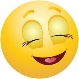 LIKOVNA UMETNOSTZamisli si naš razred. Predstavljaj si sošolke in sošolce in cel razred kot posadko na ladji. Zdaj pa ladjo nariši:Razmisli kdo vse je potreben za plovbo (navigacija, komunikacija, kontrolor plovbe, upravljanje in vodenje ladje, inženir, skrb za posadko, strežno osebje, stevardesa…..). Na ladjo nariši in napiši imena vseh sošolcev tako, da vsakemu dodeliš nalogo člana posadke na ladji (kapitan, strojevodja, kuhar, pomočnik kuharja, zdravnik,…..).Kakšna je tvoja naloga na ladji? V morje zapiši utemeljitev tvoje vloge. Risbo skrbno spravi, jo bomo v šoli pogledali. 